       Глава сельского поселения                           Р.Х. Салимгареева                       БАШҠОРТОСТАН  РЕСПУБЛИКАҺЫСАҠМАҒОШ  РАЙОНЫмуниципаль районЫНЫҢЙОМАШ АУЫЛ СОВЕТЫАУЫЛ  БИЛӘмӘҺЕХАКИМИӘТЕ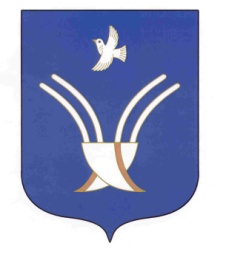 Администрациясельского поселенияЮМАШЕВСКИЙ СЕЛЬСОВЕТмуниципального района Чекмагушевский район Республики БашкортостанК А Р А Р                                                                                 ПОСТАНОВЛЕНИЕ22  июль  2019- йыл		               №35 	          от  22 июля  2019 годаОб утверждении реестра мест (площадок) накопления твердых коммунальных отходов на территории сельского поселения Юмашевский сельсовет  муниципального района Чекмагушевский район                       Республики Башкортостан    В соответствии с Постановлением Правительства Российской Федерации от 31 августа 2018 года №1039 «Об утверждении Правил обустройства мест (площадок) накопления твердых коммунальных отходов и ведения их реестра», администрация сельского поселения Юмашевский сельсовет  муниципального района Чекмагушевский район Республики Башкортостан                                                    п о с т а н о в л я е т :1. Утвердить прилагаемый реестр мест (площадок) накопления твердых коммунальных отходов на территории сельского поселения Юмашевский сельсовет  муниципального района Чекмагушевский район Республики Башкортостан согласно приложению. 2. Настоящее постановление разместить на информационном стенде администрации сельского поселения Юмашевский сельсовет  муниципального района Чекмагушевский район Республики Башкортостан и на официальном сайте администрации сельского поселения.3. Контроль за исполнением настоящего постановления оставляю за собой.